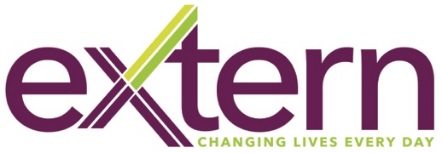 Part 1:	Job Description Part 2:	Person SpecificationTitle:	  	Data Protection OfficerDate:		October 2017Part 1:	Job Description2.0	Group:				Extern Organisation3.0	Directorate: 		 Corporate Services4.0	Responsible To:		IT Manager5.0	Location:			Hydepark House, 3 McKinney Road, Newtownabbey, BT36 4PE 
(Travel across Northern Ireland and ROI will be necessary)6.0	Hours of Work:		40 hours including breaks7.0	Salary			Grade 6 £27,316 - £34,870 per annum8.0	Responsible for:		9.0	Key Responsibilities:Key Functions
Information SecurityIncident ManagementRecords ManagementCustomer ServiceContinual Service ImprovementInformation SecurityEnsure that statutory requirements are met in relation to data protection in Northern Ireland and the Republic Of Ireland.
Implement an information security management system based on ISO27000 series standards.
Prepare Extern for certification in relevant information security standards.Lead in the development of effective records management practice to ensure that information is secure, of high quality and continues to be accessible, supporting efficient service delivery.Develop and deliver information security awareness training including face to face and computer based training.
Business continuity planning in relation to Data Protection.Contribute to regular information security risk assessment.Recommend, manage and review effective electronic and procedural controls.Contribute to the formulation, review and proper implementation of IS policies and procedures.To be aware and act in accordance with Extern’s technology and information security policies.Ensure compliance with necessary recording requirements and responsibility for accurate and timely completion of relevant department records and regulatory returns. Report to Senior Management any significant risk exposures, governance or control issues and work with the relevant teams to develop solutions.
Represent Extern on data protection best practice externally to ensure that the organization contributes to and benefits from sharing good practice.Incident ManagementCo-ordinate response to data subject access requests.Provide first response, investigate and report on suspected data breach incidents.Relationships Encourage a positive team culture for addressing information security issues, co-operation and continual improvement.Develop networks and collaborate with relevant business unit leaders, legal advisors, regulators and funding bodies.
Ensure the reputation of the organisation is upheld.There is potential for this role to develop in the provision of advice and consultancy services to partner organisations.
Health & SafetyConduct all activities in a manner which is safe to yourself and others.Be aware and act in accordance with Extern’s Health & Safety Policies and Procedures.
 GeneralParticipate on forums/ working groups/ committees as required.Keep abreast of current legislation and Extern’s policy and procedures attending appropriate training when required.
Show a personal commitment to professional development and ensure that your own CPD remains current.Contribute to the effective delivery of a Quality Service through the formulation, review and proper implementation of policies and procedures.To undertake other occasional duties which are consistent with the responsibilities of the post.Part 2:	Person SpecificationTitle:	  	Data Protection OfficerDate:		October 2017Part 2:	Person SpecificationPERSON SPECIFICATIONEssential Criteria:Expertise in European data protection laws and practices, including an in-depth understanding of the GDPR.
Four years relevant work experience including two with a significant responsibility for information security.
Relevant professional qualification OR
Degree / Diploma / NVQ level 4 in relevant discipline.Knowledge of technical and procedural security controls and information security standards.Able to work independently and with colleagues at all levels of Extern.Excellent communication skills, both orally and in writing.Highly developed administrative and organisational skills.
 Current driving license and access to a car during working hours. 
(This criteria will be waived for people with a disability who can demonstrate alternative means of meeting the mobility requirements of the post.)Ability to work outside normal office hours occasionally for example to facilitate Business Continuity Testing or travelling to relevant conference or networking event.Desirable Criteria:  
Four years relevant work experience including three with a significant responsibility for information security.Responsibility for the management of highly sensitive information in relation to vulnerable adults and children in a social work setting.
Relevant professional Information Security qualification.
Third level qualification with significant Business Management or Information Systems Management content.
Working experience of successful certification in relevant standards: 
ISO27001, ISO22301, ISO9001, Cyber Essentials or similar.
ITIL or equivalent ITSM certification.
Membership of relevant professional body.NOTEThis position is subject to an enhanced Access NI check. Copies of the relevant policy on the recruitment of ex-offenders as well as the Access NI Code of Practice are available on request. Please note that having a criminal record will not necessarily be a bar to obtaining a position with EXTERN.Purpose:Manage Data Protection Compliance in Extern across Northern Ireland and the Republic of Ireland.Advise on legal requirements and best practice in Information Security Management.Provide strategic assistance in the planning, implementation, management and change of Information Systems. 